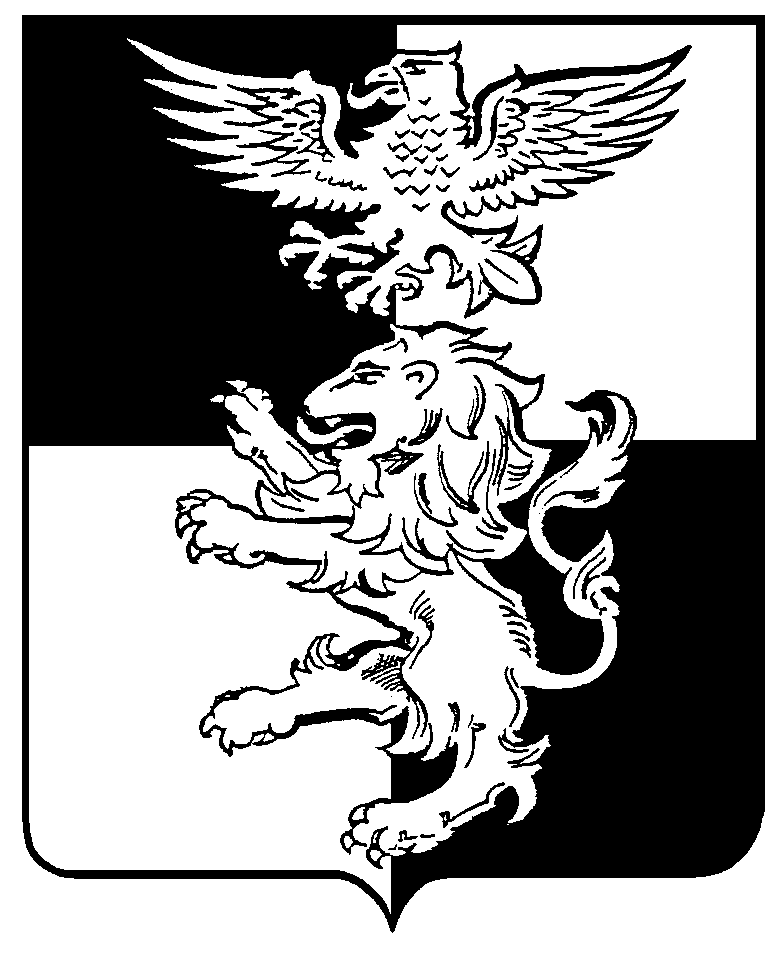 Белгородская область Российской ФедерацииМуниципальный совет Белгородского района тридцать третье заседание совета решение «29»  января  2021 г.	                                                                                     № 325Об утверждении порядка определения территории, части территории муниципального района «Белгородский район» Белгородской области, на которой могут реализовываться инициативные проектыРуководствуясь статьей 26.1 Федерального закона от 06.10.2003 № 131-ФЗ                          «Об общих принципах организации местного самоуправления в Российской Федерации» (далее – Закон № 131-ФЗ), законом Белгородской области                            от 26.12.2020 № 20 «Об инициативных проектах», постановлением Правительства Белгородской области от 28.12.2020 № 598-пп «О реализации инициативных проектов на территории Белгородской области», Уставом муниципального района «Белгородский район» Белгородской области, в целях расширения в Белгородском районе практики участия жителей населенных пунктов в решении вопросов местного значенияМуниципальный совет Белгородского района р е ш и л:1. Утвердить порядок определения территории, части территории муниципального района «Белгородский район» Белгородской области,                             на которой могут реализовываться инициативные проекты (прилагается).2. Опубликовать настоящее решение в газете «Знамя» и разместить                                      на официальном сайте органов местного самоуправления муниципального района «Белгородский район» Белгородской области www.belrn.ru.3. Настоящее решение вступает в силу с даты его официального опубликования в газете «Знамя».4. Контроль за исполнением настоящего решения возложить                                    на постоянную комиссию Муниципального совета района по вопросам местного самоуправления и этике членов Муниципального совета Белгородского района (Рябко С.В.). Председатель Муниципальногосовета Белгородского района						    С.И. ТишинП О Р Я Д О Копределения территории или части территории муниципального района «Белгородский район» Белгородской области, на которой могут реализовываться инициативные проекты1.Общие положения1.1. Настоящий порядок определения территории (части территории) муниципального района «Белгородский район» Белгородской области,                                      на которой могут реализовываться инициативные проекты (далее  Порядок), устанавливает процедуру определения территории или части территории  муниципального района «Белгородский район» Белгородской области (далее   территория), предназначенной для реализации инициативных проектов. 1.2. Для целей настоящего Порядка термины и понятия, используемые                        в нем, по своему значению соответствуют терминам и понятиям, используемым                                                      в Федеральном законе от 6 октября 2003 г. № 131-ФЗ «Об общих принципах организации местного самоуправления в Российской Федерации».Инициативные проекты реализуются на территории муниципального района «Белгородский район» Белгородской области. Количество инициативных проектов, вносимых на рассмотрение в рамках одной территории, не ограничено.1.4. Инициативные проекты, реализация которых предполагается за счет средств бюджета муниципального района «Белгородский район» Белгородской области или выдвигаемые для участия в конкурсном отборе в целях получения финансовой поддержки за счет межбюджетных трансфертов из бюджета муниципального района «Белгородский район» Белгородской области бюджету поселения Белгородского района, могут реализовываться в границах муниципального района «Белгородский район» Белгородской области                                    в пределах следующих территорий проживания граждан:1.4.1. В границах территорий территориального общественного самоуправления;1.4.2. Группы жилых домов;1.4.3. Жилого микрорайона;1.4.5. Одного или нескольких населенных пунктов поселения Белгородского района;1.4.6. Одного или нескольких поселений Белгородского района; 1.4.5. Одной или нескольких улиц в населенном пункте;1.4.7. Территории одного или нескольких многоквартирных домов;1.4.8. Иной территории в границах муниципального района «Белгородский район» Белгородской области.1.5. Частью территории муниципального района «Белгородский район» Белгородской области, в границах которой может реализовываться инициативный проект, выдвигаемый для дальнейшего участия в конкурсном отборе для получения финансовой поддержки за счет межбюджетных трансферов                                      из областного бюджета может признаваться:1.5.1. Территория деятельности территориального общественного самоуправления (далее  ТОС), в случае, если инициатором инициативного проекта выступает ТОС. Территория реализации проекта определяется                           в границах деятельности ТОС, установленных решением представительных органов поселений.1.5.2. Территория деятельности старосты сельского населенного пункта,                         в случае, если инициатором инициативного проекта выступает староста сельского поселения. Территория реализации проекта определяется в границах, установленных решением представительных органов поселений.1.5.3. Территория городских и сельских поселений Белгородского района поселений в пределах границ, установленных статьей 4 закона Белгородской области от 20 декабря 2004 года № 159 «Об установлении границ муниципальных образований и наделении их статусом городского, сельского поселения, городского округа, муниципального района», а также населенных пунктов в границах городских и сельских поселений Белгородского района, в пределах границ, установленных, решениями представительных органов поселений, если инициатором проекта выступает депутат Белгородской областной Думы или член Муниципального совета Белгородского района.1.5.4. В пределах границ, определенных учредительными документами                            о создании уличных или домовых комитетов, если инициаторами выступают председатели уличных и домовых комитетов.1.5.5. Территория группы жилых домов, жилого микрорайона, сельского населенного пункта, не являющегося поселением, иных территорий проживания граждан, в случае, если инициатором инициативного проекта выступают инициативные группы. Границы части территории в данном случае определяются в соответствии с п. 2.1. − 2.9 Порядка. 2. Порядок внесения и рассмотрения заявления об определении территории, на которой может реализовываться инициативный проект2.1. Для установления территории, на которой могут реализовываться инициативные проекты, инициатор проекта обращается в администрацию Белгородского района с заявлением об определении территории, на которой планирует реализовывать инициативный проект, согласно прилагаемой форме (Приложение № 1) с описанием её границ в срок:2.1.1. До 4 февраля года реализации инициативного проекта − для участия                   в конкурсном отборе в целях получения финансовой поддержки за счет межбюджетных трансфертов из областного бюджета.2.1.2. До 1 марта года реализации инициативного проекта, реализация которого предполагается за счет средств бюджета муниципального района «Белгородский район» Белгородской области или выдвигаемого для участия                       в конкурсном отборе в целях получения финансовой поддержки за счет межбюджетных трансфертов из бюджета муниципального района «Белгородский район» Белгородской области бюджету поселения Белгородского района.2.2. В целях реализации инициативных проектов в 2021 году заявление                           об определении территории, на которой планирует реализовывать инициативный проект, направляется в администрацию Белгородского района в срок:2.2.1. До 4 февраля 2021 г. − для участия в конкурсном отборе в целях получения финансовой поддержки за счет межбюджетных трансфертов                                   из областного бюджета.2.2.2. До 5 марта 2021 − для участия в конкурсном отборе проектов, реализация которых предполагается за счет средств бюджета муниципального района «Белгородский район» Белгородской области или выдвигаемого                         для участия в конкурсном отборе в целях получения финансовой поддержки за счет межбюджетных трансфертов из бюджета муниципального района «Белгородский район» Белгородской области бюджету поселения Белгородского района.	2.3. Заявление об определении территории, на которой планируется реализовывать инициативный проект подписывается всеми членами инициативной группы, с указанием фамилий, имен, отчеств, контактных телефонов. 2.4. К заявлению инициатор проекта прилагает краткое описание инициативного проекта. 	2.5. Уполномоченный орган администрация Белгородского района                               в течение 5 календарный дней со дня поступления заявления принимает решение:	2.5.1. Об определении границ территории, на которой планируется реализовывать инициативный проект;	2.5.2. Об отказе в определении границ территории, на которой планируется реализовывать инициативный проект.	2.6. Решение об отказе в определении границ территории, на которой предлагается реализовывать инициативный проект, принимается в следующих случаях:	2.6.1. Территория выходит за пределы территории муниципального района «Белгородский район» Белгородской области.	2.6.2. Запрашиваемая территория закреплена в установленном порядке                     за иными пользователями или находится в частной собственности юридических или физических лиц.	2.6.3. Виды разрешенного использования земельного участка                                       на запрашиваемой территории не соответствует целям инициативного проекта.	2.6.4. Реализация инициативного проекта на запрашиваемой территории противоречит нормам федерального, областного законодательства, нормативным правовым актам муниципального района «Белгородский район» Белгородской области, муниципальным нормативным правовым актам поселений Белгородского района. 2.7. О принятом решении инициатору проекта сообщается в письменном виде с обоснованием (в случае отказа) принятого решения.2.8.При установлении случаев, указанных в части 2.6. настоящего Порядка, администрация Белгородского района вправе предложить инициаторам проекта иную территорию для реализации инициативного проекта. 2.9. Отказ в определении запрашиваемой для реализации инициативного проекта территории, не является препятствием к повторному представлению документов для определения указанной территории, при условии устранения препятствий, послуживших основанием для принятия администрацией Белгородского района соответствующего решения.3. Заключительные положения	3.1. Решение администрации Белгородского района об отказе                                         в определении территории, на которой планируется реализовывать инициативный проект, может быть обжаловано в установленном законодательством порядке.Приложение № 1 к Порядку Об утверждении порядка определения территории, части территории муниципального района «Белгородский район» Белгородской области, на которой могут реализовываться инициативные проектызаявлениеВ соответствии со статьей 26.1 Федерального закона от 06.10.2003                            № 131-ФЗ «Об общих принципах организации местного самоуправления                           в Российской Федерации», решением Муниципального совета Белгородского района от 29 февраля 2021 года № ___ «Об утверждении порядка определения территории, части территории муниципального района «Белгородский район» Белгородской области, на которой могут реализовываться инициативные проекты, в целях реализации инициативного проекта «наименование инициативного проекта» просим определить территорию реализации . Приложение: описание инициативного проекта на л. в 1 экз. Инициатор(ы) проекта (представитель инициатора)                    ___________________              Ф.И.О.ПРИЛОЖЕНИЕк решению Муниципального совета Белгородского района от «29» января 2021 г. № 325АдминистрацияБелгородского районаИнициативной группы:Ф.И.О. инициаторов проекта